Manchester Sports Club Fund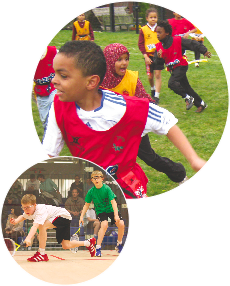 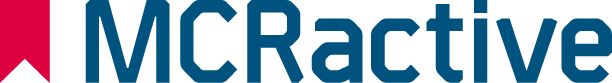 Supporting Clubs Return to PlayMCRactive are aware of the significant impact COVID 19 has had on grass roots sport and in particular our sports clubs. As Sport is now back, we want to support clubs through this challenging time by offering small grants to clubs who need some support through this period. Clubs, affiliated to their relevant National Governing Body of sport, will be able to apply for a grant of upto £1000 to support their return to sport. Whilst we are not being too descriptive of what we will fund some suggestions are relevant PPE/ equipment to support Covid Secure measures; new and replacement sports equipment and potential facility hire costs. The grant scheme will be open for 6 weeks from Friday 30th April 2021 to Friday 11th June 2021. Applications are to be submitted to Mark McNicol (m.mcnicol@mcractive.com) Applications will be turned round as quickly as possible as they come in with a decision expected within 3 weeks of submission. A terms of conditions section is included at the end of the application form. Terms and ConditionsProvider’s wishing to apply for MCRactive grant funding are required to have signed up to the MCRactive Provider Portal. The Provider Portal is part of the newly released MCRactive digital infrastructure, and is the digital vehicle to ensure any providers (i.e. contractors, organisations, clubs, individuals or community groups) who are commission or receive grant funding by MCRactive have sufficient procedures in place to ensure they are compliant to safeguard children, young people and vulnerable adults, as well as the necessary qualifications to deliver activity or sport. The portal ensures all providers meet the required standards and advertise their activities appropriately. Providers will be removed automatically from the site if they fail to keep their documents, policies and activities up to date and may have their funding revoked. This ensures MCRactive continues to set the benchmark on quality, whilst providing a robust process and the confidence for all providers and activity participants relating to safeguarding, welfare, quality of all our providers and the information presented.A requirement of this funding is for all successful applicants to complete the provider portal journey and once approved ensure all activities are promoted and kept up to date on the MCRactive website which is facilitated via the provider portal. Please note no funding will be paid until this is complete.Please note by registering for this application, you are giving your consent for MCRactive to process and store the personal information you provide in accordance with the MCRactive privacy policy. More information about how MCRactive use your personal data can be found on their privacy policy at https://www.mcractive.com/mcractive-privacy-policy.APPLICATION FORMPrivacy PolicyOverviewMCRactive is committed to ensuring that personal information is held fairly, lawfully and securely in accordance with privacy laws. Please read the following carefully to understand our views and practices regarding your personal information and how we treat it. We may change this Privacy Notice from time to time, so please ensure that you check this page regularly.How We Use Your InformationThis Privacy Notice tell you what to expect when we, MCRactive, collect personal information. It applies to information we collect about: Users of and visitors to our websites.People who register for an on-line membership account.People who register for and use our services, programmes and activitiesPeople who e-mail usPeople who subscribe to our e-newsletterPeople who contact us with a comment, enquiry or complaint.Job applicants and our current and former employees.What is Personal Information?Personal information (sometimes referred to as personal data) is any information that enables MCRactive to identify a living individual from that information, either directly or indirectly. For example, basic details such as your:NameAddressTelephone numberDate of birthVisual imagesInformation held about you in files.Sport or physical Activity participationSome information is classed as ‘special category information’ and needs more protection because it is more sensitive. It is often information that you would not want widely known and is very personal to you. This is likely to including anything that can reveal your:Sexuality or sexual healthReligious or philosophical beliefsEthnicityPhysical or mental healthTrade union membershipPolitical opinionGenetic/biometric dataCriminal historyHow will we use personal information about you?MCRactive is known as a Data Controller for any personal information which we have collected, for example, from online or paper correspondence or forms, by telephone, email or in person. This means that we collect the information and decide how it should be used. As we are collecting some information in relation to Manchester City Council owned facilities, Manchester City Council may also be a joint Data Controller of this information in certain circumstances. For details on how Manchester City Council use personal information, please click here http://www.manchester.gov.uk/cookiesWe use some personal information to provide and manage services effectively. We do not share personal information unless it is necessary, lawful and appropriate to do so in the circumstances.We will always try and tell you how and why the information will be used. For some of our services, we need to collect personal information so that we can get in touch with you or provide the service.We may need to use personal information about you to:Provide services to you, such as access to sports facilities; operate and administer our membership schemes and programmesCommunicate with you about the services we provide, facilitating transactions with third party providers.Check and improve the quality of our services, products and programmes and to help with research and planning new services and programmes, such as by consulting, informing and gauging your opinion.Train, support and manage our staff.Help investigate any worries or complaints you have about our services.Prevent crime and prosecute offenders, including via the use of CCTV.Ensure we meet our obligations in relation to diversity and equal opportunity.Send promotional information about new services, products, programmes, special offers or other information that we think you may find interesting using the e-mail address or other contact details that you have requested we useContact you for market research purposesProtect you or others from harm or injuryHow do we use your personal information?Generally, we collect and use personal information where:You have entered a contract with us for the provision of services.You have joined our membership schemes and/or other programmesYou have registered to use our site and filled in forms on our site including relating to searching for and/or selecting a third-party provider.You, or your legal representative, have given us consent.It is necessary for employment purposes.You have made your information publicly available.It is necessary for archiving, research or statistical purposes.It is necessary for legal cases.It is required by law; and/orIt is necessary to protect someone in an emergency or to protect public health.Each individual service we provide will collect and use personal information in a way in order to provide and run that service.Who do we share personal information with?We use a limited range of organisations to either store personal information or help deliver our services to you and/or programmes and/or projects. We’ll sometimes complete a privacy impact assessment (PIA) before we share personal information to make sure we protect your privacy and comply with the law.The list below is a broad summary of the types of organisations your personal information may be shared with:Internally within MCRactive and with owners and affiliated organisations.In order to provide appropriate, timely and effective services, we may share basic information about you such as your name and address between services within MCRactive. This is so that we can keep information on you as up to date as possible and so we can improve our services to you. However, we ensure that staff within MCRactivec an only access information they need to do their job.We may also share personal information with organisations that control us such as Manchester City Council and organisations that are affiliated with usfunders of our organisation and activitiesPartner organisations and agencies under data sharing agreements or protocols. MCRactive have data sharing agreements in place with local agencies and partner organisations (such as, but not limited too, Greenwich Leisure Limited and Everyone Active) who we work with to provide activities, programmes and services within our leisure facilities. Under a data sharing agreement, certain personal information is shared for a specific purpose. The agency or organisation receiving the information are obliged to only use that information to carry out that specific purpose to keep your data safe and secure.We may also share information for research and evaluation purposes. This helps us to make sure we are providing the right services, in the right areas, in the right way.Third Parties:Sometimes the law requires that we have to pass on your personal data to a third party. For example, personal information may be provided to the courts, either because the court has ordered such information to be provided, or because MCRactive requires a court to do something (e.g. pursue an individual for settlement of a debt).Even if not required to do so by law, we may also share your personal information when we feel there is good reason that doing so is more important than protecting your privacy. For all these reasons, the risk must be serious before we can override your right to privacy. This does not happen often, but we may share your information:in order to find and stop crime and fraud.if there is a serious risk to the public, our staff or to other professionals.to protect a child; orto protect adults who are thought to be at risk, for example, if they are frail, confused or cannot understand what is happening to them.Information provided by you in response to our consultations, including personal information, may be disclosed in accordance with the Freedom of Information Act and the Data Protection Act.Please tell us if you want the information you provide to be treated as confidential. We cannot guarantee confidentiality, but we will take your views into account.We will not sell or give your personal information to a third party for marketing purposes unless we have asked your permission.Services provided by third partiesWe may share information with third party service provider organisations that provide specific services on our behalf which enhance our products and your experience with us. These organisations act as a Data Processor under our instructions. They may process data securely outside of the EEA. Our Data Processors must also act to protect your privacy.We may share information with third party service providers who you have booked with or participated in an activity within the course of your use of our site.Your rightsYou have the following rights with respect to your personal information:You have the right to ask for access to the personal information we hold about you. This is known as a ‘subject access request’. You have the right to ask for all the information we have about you and the services you receive from us. When we receive a request in writing, we must give you access to everything we’ve recorded about you.You have the right to request that your personal information be given back to you or another service provider of your choice in a commonly used format. This is known as ‘data portability’. However, this only applies if we’re using your personal information with consent (not if we’re required to by law) and if decisions were made by a computer, not a human being. It is likely that data portability will not apply to most of the services that you receive from MCRactive.You have the right to ask MCRactive to stop using and/or delete your personal information. This is commonly known as the ‘right to be forgotten’. This includes withdrawing your consent to processing your personal data if your consent was relied upon. In some circumstances, you can ask for your personal information to be deleted, for example:Where your personal information is no longer needed for the reason why it was collected in the first place.Where you have removed your consent for us to use your information.Where there is no other legal reason for the use of your information.Where deleting the information is a legal requirement.Please note that we can’t delete your personal information where:We’re required to have it by law.It is used for freedom of expression.It is in the interest of the wider public, for example, public health purposes.It is for statistical purposes where it would make information unusable.It is necessary for legal claims.Where use of your personal information is not reliant on obtaining consent, for example, where your personal information is needed to comply with a legal obligation.You have the right to ask us to restrict what we use your personal information for, or to object to ways in which we process your personal informationYou have the right to ask us to stop using your personal information for any service. However, if this request is approved, this may cause delays or prevent us delivering that service to you. This request may be a temporary one (your right to restrict) or a more permanent one (your right to object). Where we process personal data for our legitimate interests, you have a right to object to that processing.When you ask for the use of your personal information to be limited, this means that it can’t be used, other than:To securely store the personal information itself.With your consent, to handle legal claims; orWhere we are legally obliged to do so.Where possible, we’ll seek to comply with your request, but we may need to hold or use your personal information because we are required to by law.Where we can limit the use of your personal information as requested, we will inform you of this.You have the right to change personal information that you think is wrong. You should let us know if you disagree with something written on your file. We may not always be able to change or remove that information, but we’ll correct factual inaccuracies and may include your comments in the record to show that you disagree with it.You have the right to not be subject to automated decision making and profiling. Automated decision making is where decisions are made about you by a computer, rather than a human.You have the right to ask to have any computer made decisions explained to you and details of how we may have ‘risk profiled’ you.You have the right to question decisions made about you by a computer unless it’s required for any contract you have entered, required by law, or you have consented to it. Profiling is where decisions are made about you based on certain things in your personal information, e.g. your health conditions. If and when we use your personal information to profile you in order to deliver the most appropriate service to you, you will be informed. We do not currently undertake any automated decision making or profiling using your personal information. However, if that position changes, we will contact you to make you aware of this and to share our policy on this with you.Can we use your information for any other purposes later?If we need to use your personal information for a different reason than we originally told you, or for an extra reason and we did not tell you about this in either this privacy notice or the privacy notice of the specific service using your personal information, then we will provide you with a new notice. This will be given either at the time the information is collected, or before we begin to use information we already hold.This notice will explain the new or additional reason we need to use your personal information, and on what legal basis we can do so.How long will your personal information be kept?We will only hold your personal information for as long as necessary and in line with legal requirements or industry guidelines. If you would like a copy of our Data Retention Policy, please contact dataprotection@mcractive.com.Where is your personal information kept and how is it protected?The majority of personal information is stored on electronic systems or computer servers which are located in the UK.However, there are some occasions where your information may leave the UK. For example, this may be because it needs to be transferred to another organisation which may use systems which store information outside of the UK (for example, over the internet such as cloud-based servers). When doing so, we will ensure that procedures and technologies are put in place to maintain the security of all personal data which is processed overseas.We will take appropriate steps to make sure we hold records about you in a secure way, including:All employees who have access to your personal data or are associated with the handling of that data are obliged to respect the confidentiality of your personal data; andWe will have put in place procedures and technologies to maintain the security of all personal data from the point of collection to the point of destruction.Complaints or queries about personal data collectionMCRactive tries to meet the highest standards when collecting and using personal information. For this reason, we take any complaints we receive about this very seriously. We encourage people to bring it to our attention if they think that our collection or use of information is unfair, misleading or inappropriate. We would also welcome any suggestions for improving our procedures.If you have any concerns about the way we process your personal information, you have the right to complain to the Information Commissioner’s Office. The contact details are:0303 123 1113 (Local rate) / casework@ico.org.uk Information Commissioner’s Office, Wycliffe House, Water Lane, Wilmslow, Cheshire SK9 5AF.If you require a paper copy of this Privacy Notice or if you require this information in large print, please contact us via dataprotection@mcractive.com.Links to other websitesThis privacy notice does not cover the links within our websites linking to other websites. We encourage you to read the privacy statements on the other websites you visit. We also have no control over the nature, content and availability of websites linked from our websites. The inclusion of any links does not necessarily mean that we endorse the views expressed within those websites and we accept no liability for any statements, information, products or services published or expressed on or accessible through any websites owned or operated by third parties.Changes to this privacy noticeWe keep our privacy notice under regular review. You should check this page from time to time to ensure that you are happy with any changes made.SECTION 1DETAILS OF YOUR ORGANISATIONName of Sports  Club AddressPostcodeTelephoneMain contactAddress of Main ContactPost CodeTel/ Mobile:Email AddressSECTION 2Please provide a short description of what your club needs (No more than 200 words)SECTION 3SECTION 3SECTION 3SECTION 3SECTION 3Please provide a breakdown of costs you are applying for  Please provide a breakdown of costs you are applying for  Please provide a breakdown of costs you are applying for  Please provide a breakdown of costs you are applying for  Please provide a breakdown of costs you are applying for  Please provide a breakdown of costs you are applying for  Please provide a breakdown of costs you are applying for  Please provide a breakdown of costs you are applying for  Please provide a breakdown of costs you are applying for  Item(s)Item(s)Item(s)Item(s)Item(s)Item(s)Brief DescriptionBrief DescriptionBrief DescriptionBrief DescriptionBrief DescriptionCostCostCostEquipmentEquipmentEquipmentEquipmentEquipmentEquipment£££Facility HireFacility HireFacility HireFacility HireFacility HireFacility Hire£££Coaching Fees/ExpensesCoaching Fees/ExpensesCoaching Fees/ExpensesCoaching Fees/ExpensesCoaching Fees/ExpensesCoaching Fees/Expenses£££Volunteer ExpensesVolunteer ExpensesVolunteer ExpensesVolunteer ExpensesVolunteer ExpensesVolunteer Expenses£££Marketing/PromotionMarketing/PromotionMarketing/PromotionMarketing/PromotionMarketing/PromotionMarketing/Promotion£££PPE/ Other Covid measuresPPE/ Other Covid measuresPPE/ Other Covid measuresPPE/ Other Covid measuresPPE/ Other Covid measuresPPE/ Other Covid measures£££Other costsOther costsOther costsOther costsOther costsOther costs£££TOTALTOTALTOTALTOTALTOTAL£££Maximum grant of £1000 may awarded by exceptionMaximum grant of £1000 may awarded by exceptionMaximum grant of £1000 may awarded by exceptionMaximum grant of £1000 may awarded by exceptionMaximum grant of £1000 may awarded by exceptionMaximum grant of £1000 may awarded by exceptionMaximum grant of £1000 may awarded by exceptionMaximum grant of £1000 may awarded by exceptionMaximum grant of £1000 may awarded by exceptionMaximum grant of £1000 may awarded by exceptionMaximum grant of £1000 may awarded by exceptionMaximum grant of £1000 may awarded by exceptionMaximum grant of £1000 may awarded by exceptionMaximum grant of £1000 may awarded by exceptionSECTION 4SECTION 4SECTION 4SECTION 4SECTION 4PARTICIPANTS - Please indicate the number and type of participants your club hopes to retain or attract  with a successful applicationPARTICIPANTS - Please indicate the number and type of participants your club hopes to retain or attract  with a successful applicationPARTICIPANTS - Please indicate the number and type of participants your club hopes to retain or attract  with a successful applicationPARTICIPANTS - Please indicate the number and type of participants your club hopes to retain or attract  with a successful applicationPARTICIPANTS - Please indicate the number and type of participants your club hopes to retain or attract  with a successful applicationPARTICIPANTS - Please indicate the number and type of participants your club hopes to retain or attract  with a successful applicationPARTICIPANTS - Please indicate the number and type of participants your club hopes to retain or attract  with a successful applicationPARTICIPANTS - Please indicate the number and type of participants your club hopes to retain or attract  with a successful applicationPARTICIPANTS - Please indicate the number and type of participants your club hopes to retain or attract  with a successful applicationTotal number of participantsTotal number of participantsTotal number of participantsTotal number of participantsTotal number of participantsTotal number of participantsTotal number of participantsTotal number of participantsTotal number of participantsTotal number of participantsTotal number of participantsTotal number of participantsTotal number of participantsTotal number of new participantsTotal number of new participantsTotal number of new participantsTotal number of new participantsTotal number of new participantsTotal number of new participantsTotal number of new participantsTotal number of new participantsTotal number of new participantsTotal number of new participantsTotal number of new participantsTotal number of new participantsTotal number of new participantsTotal number of female participantsTotal number of female participantsTotal number of female participantsTotal number of female participantsTotal number of female participantsTotal number of female participantsTotal number of female participantsTotal number of female participantsTotal number of female participantsTotal number of female participantsTotal number of female participantsTotal number of female participantsTotal number of female participantsTotal number of disabled participantsTotal number of disabled participantsTotal number of disabled participantsTotal number of disabled participantsTotal number of disabled participantsTotal number of disabled participantsTotal number of disabled participantsTotal number of disabled participantsTotal number of disabled participantsTotal number of disabled participantsTotal number of disabled participantsTotal number of disabled participantsTotal number of disabled participantsTotal number of participants under 18Total number of participants under 18Total number of participants under 18Total number of participants under 18Total number of participants under 18Total number of participants under 18Total number of participants under 18Total number of participants under 18Total number of participants under 18Total number of participants under 18Total number of participants under 18Total number of participants under 18Total number of participants under 18Total number of participants aged 18+Total number of participants aged 18+Total number of participants aged 18+Total number of participants aged 18+Total number of participants aged 18+Total number of participants aged 18+Total number of participants aged 18+Total number of participants aged 18+Total number of participants aged 18+Total number of participants aged 18+Total number of participants aged 18+Total number of participants aged 18+Total number of participants aged 18+SECTION 5SECTION 5SECTION 5SECTION 5Previous Covid Funding (Please provide brief details of any previous funding secured due to the Covid lockdown – (continue on separate sheet if needed)Previous Covid Funding (Please provide brief details of any previous funding secured due to the Covid lockdown – (continue on separate sheet if needed)Previous Covid Funding (Please provide brief details of any previous funding secured due to the Covid lockdown – (continue on separate sheet if needed)Previous Covid Funding (Please provide brief details of any previous funding secured due to the Covid lockdown – (continue on separate sheet if needed)Previous Covid Funding (Please provide brief details of any previous funding secured due to the Covid lockdown – (continue on separate sheet if needed)Previous Covid Funding (Please provide brief details of any previous funding secured due to the Covid lockdown – (continue on separate sheet if needed)Previous Covid Funding (Please provide brief details of any previous funding secured due to the Covid lockdown – (continue on separate sheet if needed)Previous Covid Funding (Please provide brief details of any previous funding secured due to the Covid lockdown – (continue on separate sheet if needed)Previous Covid Funding (Please provide brief details of any previous funding secured due to the Covid lockdown – (continue on separate sheet if needed)Previous Covid Funding (Please provide brief details of any previous funding secured due to the Covid lockdown – (continue on separate sheet if needed)FunderFunderAmountAmountFunder Funder AmountAmountFunderFunderAmountAmountFunderFunderAmountAmountAny Manchester Club can apply for Sports Club Funding but only clubs registered on our MCRactive Provider Portal will receive grant payments via BACs; please include Account Number & Sort Code needed. Payment cannot be made to individuals and will be paid to a club or other official sporting body. Any Manchester Club can apply for Sports Club Funding but only clubs registered on our MCRactive Provider Portal will receive grant payments via BACs; please include Account Number & Sort Code needed. Payment cannot be made to individuals and will be paid to a club or other official sporting body. Any Manchester Club can apply for Sports Club Funding but only clubs registered on our MCRactive Provider Portal will receive grant payments via BACs; please include Account Number & Sort Code needed. Payment cannot be made to individuals and will be paid to a club or other official sporting body. Any Manchester Club can apply for Sports Club Funding but only clubs registered on our MCRactive Provider Portal will receive grant payments via BACs; please include Account Number & Sort Code needed. Payment cannot be made to individuals and will be paid to a club or other official sporting body. Any Manchester Club can apply for Sports Club Funding but only clubs registered on our MCRactive Provider Portal will receive grant payments via BACs; please include Account Number & Sort Code needed. Payment cannot be made to individuals and will be paid to a club or other official sporting body. Any Manchester Club can apply for Sports Club Funding but only clubs registered on our MCRactive Provider Portal will receive grant payments via BACs; please include Account Number & Sort Code needed. Payment cannot be made to individuals and will be paid to a club or other official sporting body. Any Manchester Club can apply for Sports Club Funding but only clubs registered on our MCRactive Provider Portal will receive grant payments via BACs; please include Account Number & Sort Code needed. Payment cannot be made to individuals and will be paid to a club or other official sporting body. Any Manchester Club can apply for Sports Club Funding but only clubs registered on our MCRactive Provider Portal will receive grant payments via BACs; please include Account Number & Sort Code needed. Payment cannot be made to individuals and will be paid to a club or other official sporting body. Any Manchester Club can apply for Sports Club Funding but only clubs registered on our MCRactive Provider Portal will receive grant payments via BACs; please include Account Number & Sort Code needed. Payment cannot be made to individuals and will be paid to a club or other official sporting body. Any Manchester Club can apply for Sports Club Funding but only clubs registered on our MCRactive Provider Portal will receive grant payments via BACs; please include Account Number & Sort Code needed. Payment cannot be made to individuals and will be paid to a club or other official sporting body. Any Manchester Club can apply for Sports Club Funding but only clubs registered on our MCRactive Provider Portal will receive grant payments via BACs; please include Account Number & Sort Code needed. Payment cannot be made to individuals and will be paid to a club or other official sporting body. Any Manchester Club can apply for Sports Club Funding but only clubs registered on our MCRactive Provider Portal will receive grant payments via BACs; please include Account Number & Sort Code needed. Payment cannot be made to individuals and will be paid to a club or other official sporting body. Any Manchester Club can apply for Sports Club Funding but only clubs registered on our MCRactive Provider Portal will receive grant payments via BACs; please include Account Number & Sort Code needed. Payment cannot be made to individuals and will be paid to a club or other official sporting body. Any Manchester Club can apply for Sports Club Funding but only clubs registered on our MCRactive Provider Portal will receive grant payments via BACs; please include Account Number & Sort Code needed. Payment cannot be made to individuals and will be paid to a club or other official sporting body. Name of club/sporting body, account no. & sort code. Name of club/sporting body, account no. & sort code. Name of club/sporting body, account no. & sort code. Name of club/sporting body, account no. & sort code. Name of club/sporting body, account no. & sort code. Name of club/sporting body, account no. & sort code. Name of club/sporting body, account no. & sort code. Name of Contact at the clubName of Contact at the clubName of Contact at the clubName of Contact at the clubName of Contact at the clubName of Contact at the clubName of Contact at the clubEach application has to be approved and signed by the relevant MCRactive Officer/ Manager. For contact details please see the guidance document. Each application has to be approved and signed by the relevant MCRactive Officer/ Manager. For contact details please see the guidance document. Each application has to be approved and signed by the relevant MCRactive Officer/ Manager. For contact details please see the guidance document. Each application has to be approved and signed by the relevant MCRactive Officer/ Manager. For contact details please see the guidance document. Each application has to be approved and signed by the relevant MCRactive Officer/ Manager. For contact details please see the guidance document. Each application has to be approved and signed by the relevant MCRactive Officer/ Manager. For contact details please see the guidance document. Each application has to be approved and signed by the relevant MCRactive Officer/ Manager. For contact details please see the guidance document. Each application has to be approved and signed by the relevant MCRactive Officer/ Manager. For contact details please see the guidance document. Each application has to be approved and signed by the relevant MCRactive Officer/ Manager. For contact details please see the guidance document. Each application has to be approved and signed by the relevant MCRactive Officer/ Manager. For contact details please see the guidance document. Each application has to be approved and signed by the relevant MCRactive Officer/ Manager. For contact details please see the guidance document. Each application has to be approved and signed by the relevant MCRactive Officer/ Manager. For contact details please see the guidance document. Each application has to be approved and signed by the relevant MCRactive Officer/ Manager. For contact details please see the guidance document. Each application has to be approved and signed by the relevant MCRactive Officer/ Manager. For contact details please see the guidance document. Officer NameOfficer NameOfficer NameOfficer NameOfficer NameOfficer NameOfficer NameOfficer NameOfficer NameOfficer SignatureOfficer SignatureOfficer SignatureOfficer SignatureOfficer SignatureSECTION 6SECTION 6SECTION 6DECLARATIONDECLARATIONDECLARATIONDECLARATIONDECLARATIONDECLARATIONDECLARATIONDECLARATIONDECLARATIONDECLARATIONDECLARATIONI am the above named applicant and I certify that the information contained in this application is correct.I am the above named applicant and I certify that the information contained in this application is correct.I am the above named applicant and I certify that the information contained in this application is correct.I am the above named applicant and I certify that the information contained in this application is correct.I am the above named applicant and I certify that the information contained in this application is correct.I am the above named applicant and I certify that the information contained in this application is correct.I am the above named applicant and I certify that the information contained in this application is correct.I am the above named applicant and I certify that the information contained in this application is correct.I am the above named applicant and I certify that the information contained in this application is correct.I am the above named applicant and I certify that the information contained in this application is correct.I am the above named applicant and I certify that the information contained in this application is correct.I am the above named applicant and I certify that the information contained in this application is correct.I am the above named applicant and I certify that the information contained in this application is correct.If the information changes in any way I will inform MCRactive.If the information changes in any way I will inform MCRactive.If the information changes in any way I will inform MCRactive.If the information changes in any way I will inform MCRactive.If the information changes in any way I will inform MCRactive.If the information changes in any way I will inform MCRactive.If the information changes in any way I will inform MCRactive.If the information changes in any way I will inform MCRactive.If the information changes in any way I will inform MCRactive.If the information changes in any way I will inform MCRactive.If the information changes in any way I will inform MCRactive.If the information changes in any way I will inform MCRactive.If the information changes in any way I will inform MCRactive.I will use this grant for the proposed project/ activities stated in my application and not use the grant for any other purpose without approval of MCRactive.I will use this grant for the proposed project/ activities stated in my application and not use the grant for any other purpose without approval of MCRactive.I will use this grant for the proposed project/ activities stated in my application and not use the grant for any other purpose without approval of MCRactive.I will use this grant for the proposed project/ activities stated in my application and not use the grant for any other purpose without approval of MCRactive.I will use this grant for the proposed project/ activities stated in my application and not use the grant for any other purpose without approval of MCRactive.I will use this grant for the proposed project/ activities stated in my application and not use the grant for any other purpose without approval of MCRactive.I will use this grant for the proposed project/ activities stated in my application and not use the grant for any other purpose without approval of MCRactive.I will use this grant for the proposed project/ activities stated in my application and not use the grant for any other purpose without approval of MCRactive.I will use this grant for the proposed project/ activities stated in my application and not use the grant for any other purpose without approval of MCRactive.I will use this grant for the proposed project/ activities stated in my application and not use the grant for any other purpose without approval of MCRactive.I will use this grant for the proposed project/ activities stated in my application and not use the grant for any other purpose without approval of MCRactive.I will use this grant for the proposed project/ activities stated in my application and not use the grant for any other purpose without approval of MCRactive.I will use this grant for the proposed project/ activities stated in my application and not use the grant for any other purpose without approval of MCRactive.I will keep the receipts for any purchases made with this grant and complete a monitoring and evaluation report if requested.I will keep the receipts for any purchases made with this grant and complete a monitoring and evaluation report if requested.I will keep the receipts for any purchases made with this grant and complete a monitoring and evaluation report if requested.I will keep the receipts for any purchases made with this grant and complete a monitoring and evaluation report if requested.I will keep the receipts for any purchases made with this grant and complete a monitoring and evaluation report if requested.I will keep the receipts for any purchases made with this grant and complete a monitoring and evaluation report if requested.I will keep the receipts for any purchases made with this grant and complete a monitoring and evaluation report if requested.I will keep the receipts for any purchases made with this grant and complete a monitoring and evaluation report if requested.I will keep the receipts for any purchases made with this grant and complete a monitoring and evaluation report if requested.I will keep the receipts for any purchases made with this grant and complete a monitoring and evaluation report if requested.I will keep the receipts for any purchases made with this grant and complete a monitoring and evaluation report if requested.I will keep the receipts for any purchases made with this grant and complete a monitoring and evaluation report if requested.I will keep the receipts for any purchases made with this grant and complete a monitoring and evaluation report if requested.Print Your Name Print Your Name Print Your Name Print Your Name Print Your Name Print Your Name Print Your Name Print Your Name Sign on behalf of your clubSign on behalf of your clubSign on behalf of your clubSign on behalf of your clubSign on behalf of your clubSign on behalf of your clubSign on behalf of your clubSign on behalf of your clubDate SignedDate SignedDate SignedDate SignedDate SignedDate SignedDate SignedDate SignedADDITIONAL INFORMATIONPlease return your completed application form to:MCRactive, Manchester Sports Club Fund, C/o National Squash Centre & Regional Arena. Etihad Campus, Gate 13, Rowsley Street, Manchester M11 3FFOr email to: m.mcnicol@mcractive.comFor any further information contact Mark McNicol on 0773 690 5681Applications open: Friday 30th April 2021 / Closing Date: Friday 11th June 2021This is a Manchester focused Grant Fund to support Manchester based clubs and residentsSuccessful applicants MUST agree to provide monitoring & evaluation of their grant award, to be sent out with acceptance offerExpenditure MUST relate to the grant offer and please retain all receipts.